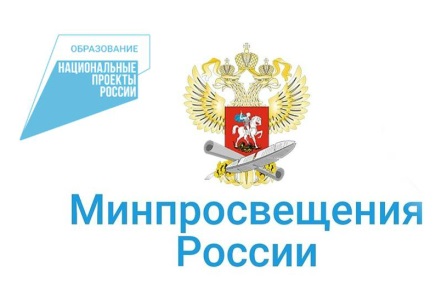 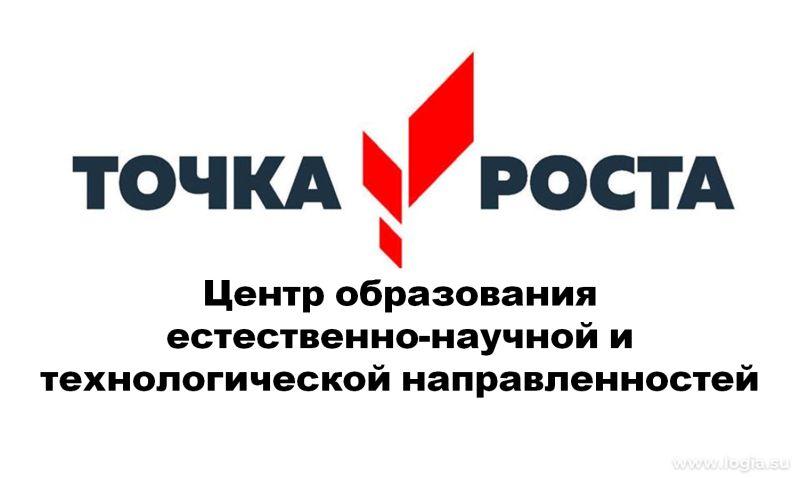 С 1 по 7 сентября 2022 года на базе Центра образования «Точка роста»  МБОУ СШ №9 были организованы и проведены экскурсии для обучающихся 5-11 классов  с целью ознакомления детей с возможностями Центра для  их личностного и профессионального роста. В ходе экскурсий обучающиеся школы посетили обновленные  кабинеты физики и химии, предназначенные для учебной и проектной деятельности. Педагоги продемонстрировали обучающимся современные цифровые лаборатории по физике, химии, биологии и экологии. Учителя подробно рассказали  о кружках и курсах внеурочной деятельности, которые будут функционировать на базе этого Центра и ответили на вопросы обучающихся.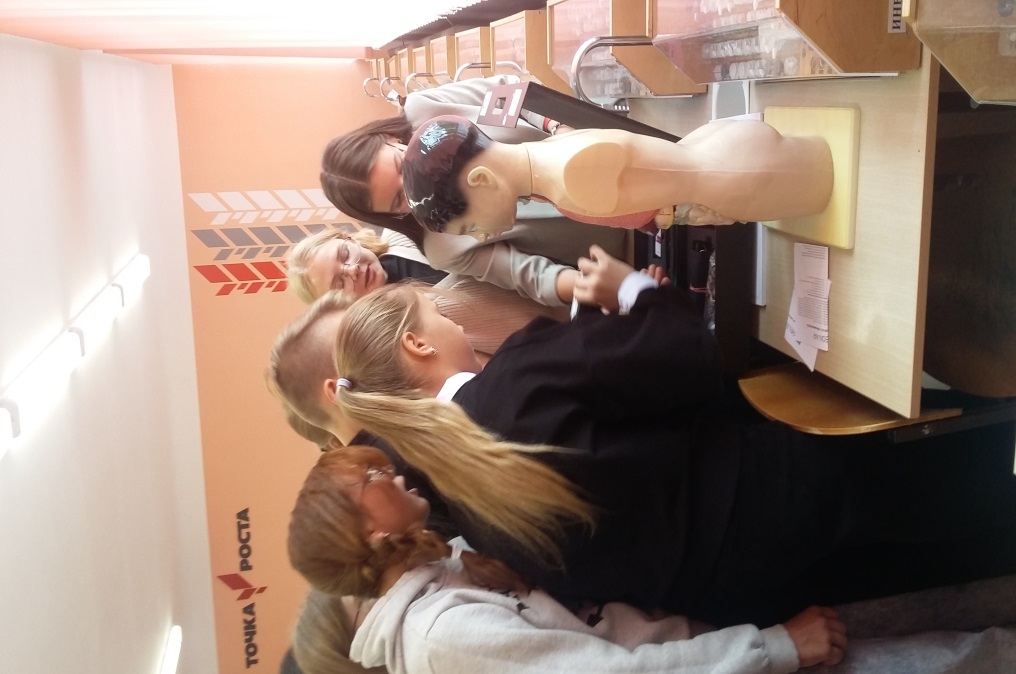 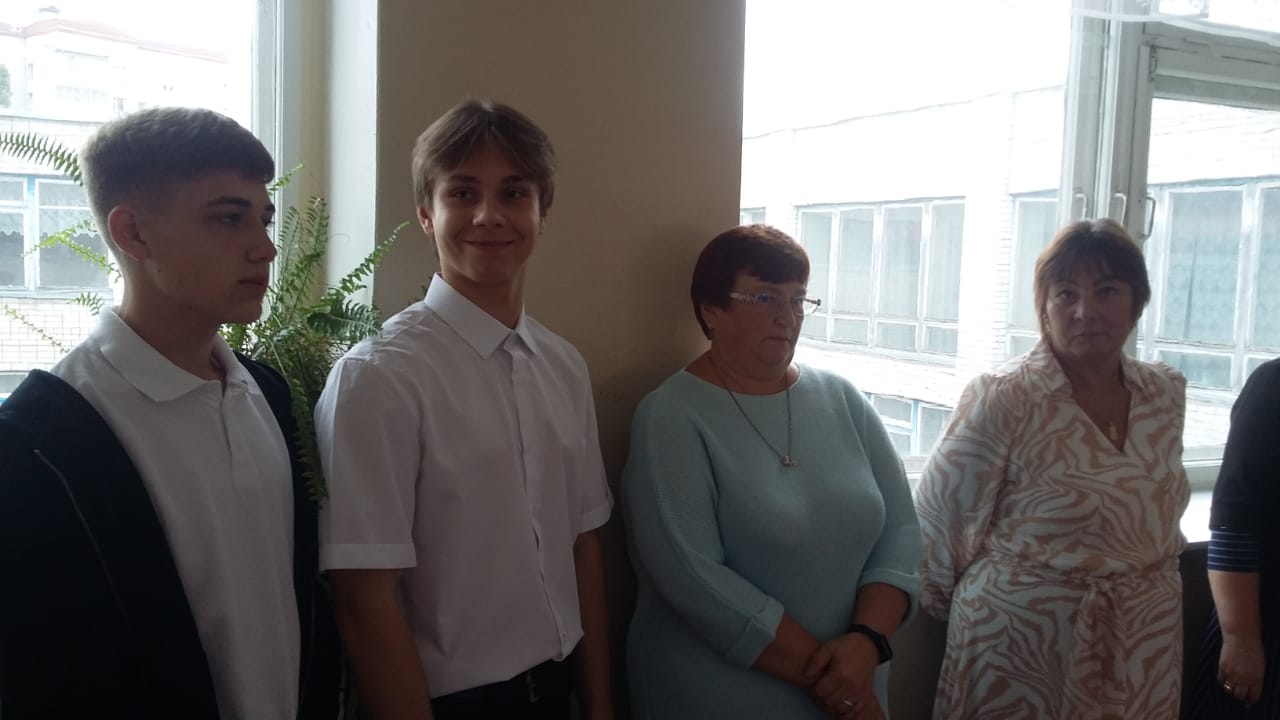 